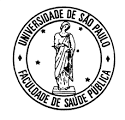 UNIVERSIDADE DE SÃO PAULOFACULDADE DE SAÚDE PÚBLICADEPARTAMENTO DE SAÚDE, CICLOS DE VIDA E SOCIEDADEDISCIPLINA HCV0129 - 2022 - PROPOSIÇÃO DE SEMINÁRIOS PARA AULA 2 OBJETIVOSRevisão das bases biológicas do ciclo fértil / Métodos contraceptivos / Políticas de saúde e regulação da fecundidade no Brasil.GRUPO 1: Fisiologia sexual e reprodutiva feminina e masculina (suas fases e hormônios envolvidos / explicar como uma mulher pode saber quando está ovulando e com grandes chances de engravidar). Métodos comportamentais e de observação da fecundidade GRUPO 2: Métodos de barreira femininos e masculinos (diafragma, preservativo masculino e feminino) GRUPO 3: Pílulas anticoncepcionais. Não incluir a anticoncepção de emergência.GRUPO 4:  Outros métodos hormonais (anticoncepcionais injetáveis, implantes subdérmicos, anel vaginal, adesivos transdérmicos, outros). Não incluir anticoncepção de emergência. GRUPO 5: Dispositivos intrauterinos - DIU (DIU de cobre, DIU medicado com levonorgestrel, outros tipos de DIU).  GRUPO 6: Métodos cirúrgicos definitivos (ligadura de trompas, vasectomia)GRUPO 7: Contracepção de emergência. ROTEIRO DA APRESENTAÇÃO PARA OS GRUPOS Os grupos que abordarem os métodos contraceptivos devem buscar incluir em sua apresentação os seguintes aspectos:- Explicar como o método evita a gravidez e qual sua efetividade, teórica e prática.- Quais os potenciais benefícios do método, quais os possíveis efeitos colaterais e quais as principais contraindicações.- Se conhece alguém que usa o método e a opinião de usuárias/os.- Informar como é o perfil da oferta do método no SUS e no setor privado.- Se você fosse o gestor, como organizaria um serviço que atendesse a estas demandas?- Indicar as fontes consultadas.Professores Carmen Simone Grilo Diniz e Jefferson Drezzet